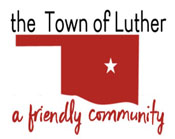 BOARD OF TRUSTEES FOR THE TOWN OF LUTHERREGULAR MEETING AGENDAIn accordance with the Open Meeting Act, Section 311, The Town of Luther, County of Oklahoma, 119 S. Main Street, hereby calls a Regular Meeting of the Luther Board of Trustees, Tuesday, October 9th, 2018 at 7:00 p.m. at The Luther Community Building, 18120 East Hogback Road, Luther, OK 73054.Call to order.Invocation Pledge of AllegianceRoll CallDetermination of a quorum.Approval of the minutes for the following Regular meetings, September 9th Reg., September 4th Spec., September 27th special, as prepared by the Town Clerk/Treasurer and subject to additions or corrections by the Board of Trustees.Report of the TreasurerReview of claims including payroll.Trustee Comments.Trustee One (Paxton Cavin)Consideration, discussion, and possible action regarding to approve charges not to exceed $700.00 per officer to obtain physicals in order to join the Police Pension System.Tabled from September 27th meeting.Trustee Two (Lea Ann Jackson)Trustee Three (Trandy Langston)Trustee Four (Jason Roach)Trustee Five (Jenni White)Consideration, discussion and possible action to appoint Luther resident Jennifer Edmunson to the Oklahoma County Library Council to fill the remainder of a term unoccupied since 2016 to July of 2019.Consideration, discussion and possible action to review an ordinance amending section 12-217 of the Town Code of the Town of Luther regarding planning, zoning and development. Consideration, discussion and possible action to approve an Emergency Clause for the previous Item 12 ordinance.Consideration, discussion and possible action regarding the Parks Commission plan for a downtown trash can.Consideration, discussion and possible action to close Main between First and Ash at Noon on Friday, Nov 16; and Main between Second and First at 5 pm for the Pecan Festival.Consideration, discussion and possible action to review drafts of new liquor ordinances necessary to comply with the changes to state law.Consideration, discussion and possible action to approve an Emergency Clause for the previous Item 16 ordinance.New Business: In accordance with the Open Meeting Act, Title 25 O.S. 311.A.9, new business is defined as any matter not known about or which could not have been reasonably foreseen prior to the time of posting the agenda.Citizen participation:  Citizens may address the Board during open meetings on any matter on the agenda prior to the Board taking action on the matter. On any item not on the current agenda, citizens may address the Board under the agenda item Citizen Participation. Citizens should fill out a Citizen’s Participation Request form and give it to the Mayor. Citizen Participation is for information purposes only, and the Board cannot discuss, act or make any decisions on matters presented under Citizens Participation. Citizens are requested to limit their comments to two minutes.Adjourn._______________________________________________Kim Bourns, Town Clerk/Treasurer*Agenda Posted Monday, October 8th , 2018 at Luther Town Hall, on the website at www.townoflutherok.com and on Facebook at The Town of Luther, prior to 7:00 pm.